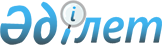 О некоторых вопросах закрытого акционерного общества "Эйр Казахстан"Постановление Правительства Республики Казахстан от 13 сентября 2002 года N 1004

      В целях обеспечения эффективного руководства деятельностью национального перевозчика и обеспечения безопасности полетов, осуществляемых национальным перевозчиком, Правительство Республики Казахстан постановляет: 

      1. Министерству транспорта и коммуникаций Республики Казахстан в установленном порядке обеспечить заключение: 

      1) Соглашения между закрытым акционерным обществом "Эйр Казахстан" (далее - Общество) и республиканским государственным предприятием "Казаэронавигация" (далее - Предприятие) о пролонгации до 1 января 2011 года срока погашения задолженности Общества перед Предприятием по состоянию на 1 января 2002 года, предусмотрев в Соглашении: 

      исключение из суммы задолженности штрафов и пени; 

      освобождение Общества от начисления штрафов и пени; 

      предоставление Обществу льготного периода по погашению указанной задолженности сроком на 5 (пять) лет; 

      2) Соглашения между открытым акционерным обществом "Казкоммерцбанк" (далее - Банк) и Обществом, предусматривающим прощение долга Общества по всем ранее заключенным между Банком и Обществом кредитным соглашениям в размере 5 402 500 000 (пять миллиардов четыреста два миллиона пятьсот тысяч) тенге, включая основной долг, вознаграждение (интерес), штрафы и пени. 

      2. Налоговому комитету Министерства финансов Республики Казахстан в установленном порядке применить меры принудительного взыскания задолженности Общества по налогам и другим обязательным платежам в бюджет путем принудительного выпуска дополнительной эмиссии акций Общества на сумму данной задолженности без применения мер по ограничению в распоряжении имуществом и реализации имущества Общества. 

      3. Принять предложение Банка: 

      1) о приобретении государством принадлежащих Банку 150 000 (ста пятидесяти тысяч) акций Общества за 2 390 700 000 (два миллиарда триста девяносто миллионов семьсот тысяч) тенге при условии заключения Соглашения, предусмотренного подпунктом 2) пункта 1 настоящего постановления; 

      2) о заключении между Банком и Комитетом государственного имущества и приватизации Министерства финансов Республики Казахстан Договора доверительного управления акциями Общества в количестве 150 000 (ста пятидесяти тысяч) штук, принадлежащих Банку, предусматривающего: 

      передачу государству 150 000 (ста пятидесяти тысяч) акций Общества, принадлежащих Банку на праве собственности, в доверительное управление. 

      4. Министерству транспорта и коммуникаций Республики Казахстан и Агентству Республики Казахстан по регулированию естественных монополий и защите конкуренции обеспечить в установленном порядке передачу Комитету государственного имущества и приватизации Министерства финансов Республики Казахстан принадлежащего Предприятию здания аэровокзала, находящегося по адресу: город Алматы, проспект Жибек Жолы, дом N 111 (далее - здание аэровокзала). 

      5. Комитету государственного имущества и приватизации Министерства финансов Республики Казахстан передать здание аэровокзала в установленном порядке в уставный капитал Общества в счет неоплаченной части его уставного капитала. 

      6. Министерству финансов Республики Казахстан обеспечить передачу в уставный капитал Общества двух воздушных судов А 310 - 300 (серийные номера 399 и 412). 

      7. Министерству транспорта и коммуникаций Республики Казахстан в установленном порядке внести на Общее собрание акционеров решение о реорганизации Общества путем присоединения к нему открытого акционерного общества "Авиакомпания Иртыш - Авиа". 

      8. Министерству транспорта и коммуникаций Республики Казахстан, Министерству финансов Республики Казахстан и Агентству Республики Казахстан по регулированию естественных монополий и защите конкуренции принять необходимые меры по исполнению настоящего постановления. 

      9. Внести в постановление Правительства Республики Казахстан от 31 мая 2002 года N 601  P020601_  "О создании закрытого акционерного общества "КазАвиаЛизинг" следующее изменение:     пункт 2 исключить.     10. Контроль за исполнением настоящего постановления возложить на Заместителя Премьер-Министра Республики Казахстан Масимова К.К.     11. Настоящее постановление вступает в силу со дня подписания.       Премьер-Министр      Республики Казахстан (Специалисты: Склярова И.В.,              Мартина Н.А.)     
					© 2012. РГП на ПХВ «Институт законодательства и правовой информации Республики Казахстан» Министерства юстиции Республики Казахстан
				